CITI Training InstructionsGo to CITI Program website at https://citiprogram.org Select "Log in”
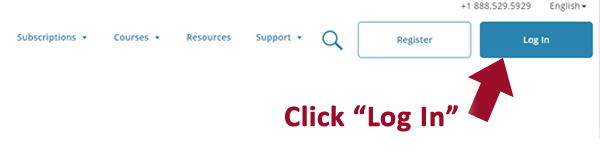 Choose “LOG IN THROUGH MY INSTITUTION” 
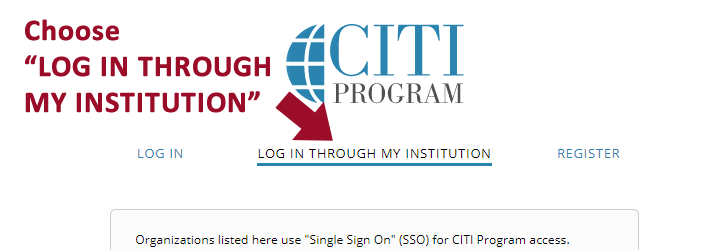 Select "Arizona State University" under the list of organization namesLog in using your ASURITE ID and PasswordAfter logging in, select “I don’t have a CITI Program account” unless you already have a CITI account or had a CITI account through another institutionFollow the on-screen instructions After logging in, roll out the “Arizona State University Courses” tabThis screen will allow you to begin a new course, continue a course you’ve started, and lists any courses you have completed 
To add a course, select “Add a Course”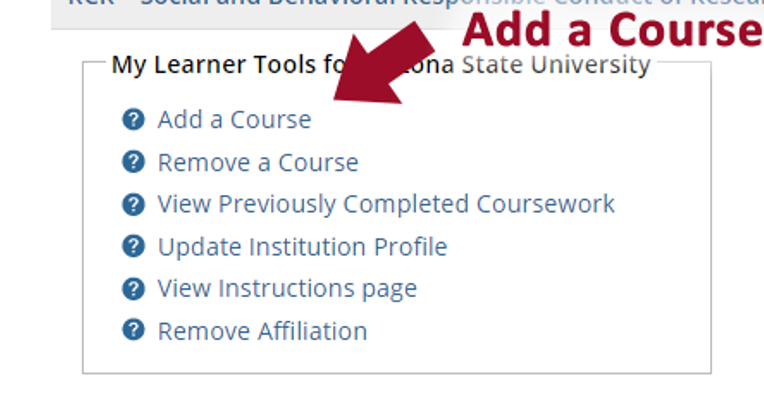 Click "Add a Course or Update Learner Groups" to select the Undue Foreign Influence: Risks and Mitigations course. Take the training following the program promptsAfter completing the training, complete your profile by clicking "My Profiles" across the top.Select the "Arizona State University Profile" blue bar and fill out all open fields. IMPORTANT: When filling out the section titled "ASURITE (ex: jdoe)," make sure to fill it out in all lowercase, as the CITI website is case sensitive. Your ASURITE in CITI is what communicates with the ASU system to clear your RCR requirement from MyASU.